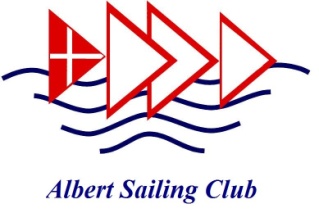 VISITOR REGISTERNOTE: PEOPLE ARE NOT PERMITTED IN THE ALBERT SAILING CLUB UNLESS THE FOLLOWING CONDITIONS HAVE BEEN AGREED AND SIGNED PRIOR TO ANY VISIT.               ALSO ‘SIGN OFF’ PRIOR TO LEAVING THE CLUBROOMSName:			    ________________________________________Address:		    ____________________________________________________________Contact Phone number:    __________________________________________Email:		                  __________________________________________Date of Attendance at Club Premises:		--  --  / -- -- / -- -- Time of Arrival:		_________________Time of Departure:	_________________To be completed prior to entry to the Club:I am aware of current government COVID19 requirements and agree to adhere to them including:	Personal responsibility for Personal Hygiene and Safety measuresSocial distancing of 1.5 metres at all timesNo congregation in groups >10 I am not currently showing any symptoms of COVID19 infection nor have I had any recent known contact with anyone with COVID19.  I agree that I will advise the Club immediately if I develop any symptoms or have close contact with an infected person following any visit to club premises.
I understand requirements and limitations on use of clubrooms, and sailing arrangements.
I will wipe down/sanitize club building and boatyard surfaces that I contact, including: Door handles,  table tops, boatyard access points, the boat lifter and toilet areas.Declaration: " I accept and agree to  the current COVID19 rules and prescriptions of the Victorian DHHS and of Albert Sailing Club when attending ASC clubrooms.”

Signed:						Dated:

* Parent or Guardian to sign on behalf of a child or youth under 18 years of age. 